Автономная некоммерческая организация среднего профессионального образования«УРАЛЬСКИЙ ПРОМЫШЛЕННО-ЭКОНОМИЧЕСКИЙ ТЕХНИКУМ»Комплект контрольно-оценочных средств по учебной дисциплине«Экологические основы природопользования» основной профессиональной образовательной программы  по специальности СПОСтроительство и эксплуатация зданий и сооружений (базовой подготовки)Екатеринбург, 2015           Комплект контрольно-оценочных средств разработан на основе Федерального государственного образовательного стандарта среднего  профессионального образования по специальности «Строительство и эксплуатация зданий и сооружений» (базовой подготовки), программы учебной дисциплины «Экологические основы природопользования»Организация-разработчик АН ПОО «Уральский промышленно-экономический техникум».Разработчик: Бурлакова Г.В., преподаватель АН ПОО «Уральский промышленно- экономический техникум».Техническая экспертиза комплекта контрольно-оценочных средств учебной дисциплины «Экологические основы природопользования» пройдена.Эксперт: Методист____________________Т.Ю. ИвановаСОДЕРЖАНИЕПаспорт комплекта контрольно-оценочных средств	Результаты освоения учебной дисциплины, подлежащие проверке	3.  Оценка освоения учебной дисциплины	3.1. Формы и методы оценивания	3.2. Типовые задания для оценки освоения учебной дисциплины	4. Контрольно-оценочные материалы для итоговой аттестации по учебной дисциплине	5. Приложения. Задания для оценки освоения дисциплиныПаспорт комплекта контрольно-оценочных средств 	        В результате освоения учебной дисциплины «Экологические основы природопользования» обучающийся должен обладать предусмотренными  ФГОС по специальности «Строительство и эксплуатация зданий и сооружений», базовой подготовки следующими умениями, знаниями, которые формируют профессиональную компетенцию, и общими компетенциями:        Техник по специальности Строительство и эксплуатация зданий и сооружений» базовой подготовки должен обладать общими компетенциями, включающими в себя способность:ОК1. Понимать сущность и социальную значимость своей будущей профессии, проявлять к ней устойчивый интерес.ОК2. Организовывать собственную деятельность, выбирать типовые методы  и  способы  выполнения  профессиональных  задач, оценивать их эффективность и качество.ОК3. Принимать решения в стандартных и нестандартных ситуациях и нести за них ответственность.ОК4. Осуществлять поиск и использование информации, необходимой для эффективного выполнения профессиональных задач, профессионального и личностного развития.ОК5. Использовать информационно-коммуникационные технологии в профессиональной деятельности.ОК6. Работать в коллективе и в команде, эффективно общаться с коллегами, руководством, потребителями.ОК7. Брать на себя ответственность за работу членов команды (подчиненных), за результат выполнения заданий.ОК8. Самостоятельно определять задачи профессионального и личностного развития, заниматься самообразованием, осознанно планировать повышение квалификации.ОК9. Ориентироваться в условиях частой смены технологий в профессиональной деятельности.        В результате освоения дисциплины обучающийся должен уметь:- использовать представления о взаимосвязи организмов и среды обитания в профессиональной деятельности.        В результате освоения дисциплины обучающийся должен знать:- состояние природных ресурсов России и мониторинг окружающей среды;-экологические принципы рационального природопользования. Формой аттестации по учебной дисциплине является дифференцированный зачет. 2. Результаты освоения учебной дисциплины, подлежащие проверке 2.1. В результате аттестации по учебной дисциплине осуществляется комплексная проверка следующих умений и знаний, а также динамика формирования общих компетенций:3. Оценка освоения учебной дисциплины:3.1. Формы и методы оценивания        Предметом оценки служат умения и знания, предусмотренные ФГОС по дисциплине «Экологические основы природопользования», направленные на формирование общих и профессиональных компетенций.         Текущий контроль проводится с целью объективной оценки качества освоения учебной дисциплины, а так же стимулирования учебной работы студентов, мониторинга результатов образовательной деятельности, подготовки к промежуточной аттестации и обеспечения максимальной эффективности учебно-воспитательного процесса.        Основными формами проведения текущего контроля знаний на занятиях теоретического обучения являются: устный опрос, решение тестов, проблемных ситуаций, выполнение практических работ.        По окончании изучения дисциплины проводится дифференцированный зачет.3.2. Типовые задания для оценки освоения учебной дисциплины3.2.1. Типовые задания для оценки знаний З1, З2, умений У1.Задания в тестовой формеВариант I1. Важная роль атмосферы заключается в том, что она защищает живые организмы от:А. резких колебаний температуры;
Б.  канцерогенных веществ;
В.  радиоактивного загрязнения;2. Особо токсичный компонент кислотных дождей: А.   H2S; Б.  HCl; В. SO2.3. Загрязнение, затрагивающее наследственные свойства организма и вызывающее изменения, которые могут проявиться в последующих поколениях,  называетсяА. шумовым;Б.  радиоактивным;В.  физическим.4. Парниковый эффект возникает в результате накопления в атмосфере:А.  угарного газа;
Б. углекислого газа;
В.  диоксида азота.5.  Разрушение озонового слоя в атмосфере происходит из-за:А. массового уничтожения лесов;Б. широкого использования фреонов;В.  распыления ядохимикатов на полях.6.  К природным ресурсам относится:А.  растительность и животный мир, почва, минеральные соли;Б. заводы, фабрики;В. оборудование мастерской.7. Наибольше количество веществ, загрязняющих биосферу, приходится на:А.  предприятия химической и угольной промышленности;
Б.  сельское хозяйство;
В.  бытовую деятельность человека;8.  Рациональное использование природных ресурсов предполагает:А.  разумное их освоение;Б.  разумное их освоение, охрану и воспроизводство;В.  изучение законов природы.9.  Для окружающей среды наиболее опасно:А.  радиоактивное загрязнение;Б. шумовое загрязнение;В. промышленное загрязнение. 10.  В крупных городах основным источником загрязнения воздуха являются: А. тепловые электростанции; Б. предприятия строительных материалов;       В.   автотранспорт.11. ПДК – это:А.  природный декоративный кустарник;Б. планировочный домостроительный комплекс;В. предельно допустимые концентрации.12. Система наблюдений, оценки и прогноза, позволяющая выявить изменения состояния окружающей среды под влиянием антропогенной деятельности называетсяА. прогноз погоды;Б.  мониторинг;В.  посты наблюдения ГАИ.13.  Биосфера – этоА. оболочка земли, населённая живыми организмами;Б.  верхний слой атмосферы;В. нижний слой атмосферы.      14. Способность организмов приспосабливаться к действию экологических факторов называется:             А.  акклиматизация;     Б. адаптация;      В.  реанкарнация.15. Биологический метод очистки воды от загрязнения основан на использовании:  А. рыб; Б. микроорганизмов;  В. торфа. 16. На сельскохозяйственных полях  удобрения  нужно вносить А.  за 2 недели до уборки урожая;Б. за 3-4 недели до уборки урожая;В.  за неделю до уборки урожая.17.  Урбанизация это:А. исторический процесс повышения роли городов в жизни общества;Б. процесс повышения роли села в жизни общества;В. высшая  форма организации производства  для человеческого общества.18.  При расчётах платы за загрязнение среды учитываютА. вредность вещества, массу загрязнителя;Б. вид предприятия;В. место расположение предприятия.19. Полигон - этоА. природоохранное сооружение для централизованного сбора, обезвреживания отходов, обеспечивающее защиту от загрязнения атмосферы, почв, поверхностных и грунтовых вод;Б. разрешённые органами исполнительной власти на местах территории для размещения ТПрО и ТБО, но не обустроенные в соответствии с нормативными  требованиями и эксплуатируемые с отклонениями от требований  санитарно-эпидемиологического надзора;В. места на поверхности суши ив акваториях океана, где человеческая деятельность может создавать опасные экологические ситуации.20. Пестициды – этоА. ядохимикаты, используемые для  борьбы с сорняками, вредителями и  возбудителями болезней растений;Б. ядохимикаты, используемые для борьбы с мышами;В. Ядохимикаты, используемые для борьбы с болезнями.21. Прямое воздействие человека на окружающую среду – этоА. распашка земли, рубка леса, добыча зверей;Б. эрозия почв, обмеление рек;В. разрушение почвенного плодородия.22. Биологическое загрязнение связано сА. патогенными микроорганизмами;Б. наличием в почве солей  тяжелых металлов;В. с наличием диоксинов в окружающей среде.23. Главным  (базовым) актом в области экологии являетсяА. закон РФ «Об охране окружающей природной среды»;Б. закон о «О недрах»;В. Конституция РФ.24. Право человека на благоприятную окружающую среду и компенсацию вреда, причинённого ему загрязнением, закреплено в Конституции РФ в статье №А. 67;Б.  42;В.  15.25.  Озоновый слой – необходимое условие существование биосферы, потому что слой озона:  А. образуется в результате космических излучений; Б.  препятствует проникновению ультрафиолетовых лучей; В.  препятствует загрязнению атмосферы.26. Основным средством борьбы  с промышленным загрязнением атмосферы являются:А.   озеленение городов;Б.  очистные фильтры;В. планировка местности.27. Вырубка лесных массивов приводит к:А. увеличению видового разнообразия птиц;
Б.  увеличению видового разнообразия млекопитающих;
В. нарушению кислородного режима.28. Оптимальный экологический фактор – этоА. фактор, выходящий за пределы допустимого максимума или минимума;Б. наиболее благоприятный для живых организмов фактор;В. фактор, связанный с человеческой деятельностью.29.  ЮНЕП – это:А.  программа при ООН   по окружающей среде с целью координации практической деятельности государств в этой сфере;Б.  всемирная организация по вопросам продовольствия и сельского хозяйства;В. организация Объединённых наций по вопросам образования, науки и культуры.30. Экологический кризис – этоА. сложная задача, возникающая в процессе взаимодействия живых организмов с окружающей средой, требующая исследования и разрешения;Б. природная аномалия или авария технического устройства, приведшая к очень неблагоприятным изменениям в среде, массовой гибели населения, животного и растительного мира и экономическому ущербу;В. критическое состояние окружающей среды, угрожающее существованию человека и отражающее несоответствие развития производительных сил и производственных отношений.Вариант II1.  Озоновый слой – необходимое условие существование биосферы, потому что слой озона:  А. образуется в результате космических излучений; Б.  препятствует проникновению ультрафиолетовых лучей; В.  препятствует загрязнению атмосферы.2. Разрушение озонового слоя ведет к увеличению заболеваний:А.  желудочно-кишечного тракта;
Б.  сердечно-сосудистой системы;
В.  кожи; 3. Парниковый эффект возникает в результате накопления в атмосфере:А.  угарного газа;
Б. углекислого газа;
В.  диоксида азота.4. Основным средством борьбы с промышленным загрязнением атмосферы являются:А.   озеленение городов;Б.  очистные фильтры;В. планировка местности.5.  Рациональное использование природных ресурсов предполагает:А.  разумное их освоение;Б.  разумное их освоение, охрану и воспроизводство;В.  изучение законов природы.6.   Ядовитая смесь дыма, тумана и пыли называется: А.  кислотный дождь; Б. фреон;В.  смог.7.  Для уменьшения токсических веществ в выхлопных газах автомобилей необходимо:А. замена бензина смесью различных спиртов;Б. озеленение городов и посёлков;В. строительство переходов.8.  К природным ресурсам относится:А.  растительность и животный мир, почва, минеральные соли;Б.  заводы, фабрики;В.  оборудование мастерской.9.  К неисчерпаемым природным ресурсам относят:А. нефть, каменный уголь;Б.  атмосферный воздух и энергия ветра;В.  леса.10.  Мероприятие, направленное на восстановление  свойств земли, называется  А. рекультивация;  Б. дезертификация;  В. мелиорация. 11. Укажите исчерпаемый природный ресурс:  А.  атмосферный воздух  Б. нефть В. энергия ветразагрязнение.12.  Вредные вещества классифицируются наА.      на 5 классов опасности;Б.   на 4 класса опасности;В.     на 3 класса опасности. 13.  К исчерпаемым природным ресурсам относят:А.  солнечная радиация, энергия морских приливов и отливов;Б.  животные;В.  атмосферный воздух и энергия ветра.14. Взрыв ёмкостей с ядерными отходами, приведший к сильному радиоактивному заражению большой территории и к эвакуации населения (Касли, Челябинская обл., СССР, 1957г) называетсяА. экологическая катастрофа;Б.  экологический кризис;В.  экологическое бедствие.15. Загрязнение экосистем в результате хозяйственной деятельности людей называют:А. биогенным;           Б. гетерогенным;В. антропогенным.16. Ноосфера – это: А. сфера прошлого; 
Б.  сфера разума; 
В. сфера будущего.17. ПДВ – это:А. программно-достаточная вентиляция;Б. проектно декларированный взнос;В. предельно допустимые выбросы.18. Биологический метод очистки воды от загрязнения основан на использовании:  А. рыб;Б. микроорганизмов; В. торфа. 19. Вырубка лесных массивов приводит к:А. увеличению видового разнообразия птиц;
Б.  увеличению видового разнообразия млекопитающих;
В. нарушению кислородного режима.20. Природная аномалия или авария технического устройства, приведшая к очень неблагоприятным изменениям в среде, массовой гибели населения, животного и растительного мира и экономическому ущербу называется:А. экологическая катастрофа;Б.  экологический катаклизм;В. экологическое крушение.21.  Крупнейшие экологические катастрофы связаны А. химической промышленностью;Б.  атомной промышленностью;В. целлюлозно-бумажной промышленностью.22. Основной параметр, определяющий вредность того или иного химического вещества в почве:А. реакция почвенной среды.Б. предельно допустимая концентрация  химического вещества в почве;В. влажность почвы.23. Санкционированные свалки – это А. природоохранное сооружение для централизованного сбора, обезвреживания отходов, обеспечивающее защиту от загрязнения атмосферы, почв, поверхностных и грунтовых вод;Б. разрешённые органами исполнительной власти на местах территории для размещения ТПрО и ТБО, но не обустроенные в соответствии с нормативными  требованиями и эксплуатируемые с отклонениями от требований  санитарно-эпидемиологического надзора;В. места на поверхности суши ив акваториях океана, где человеческая деятельность может создавать опасные экологические ситуации.24. Оптимальный экологический фактор – этоА. фактор, выходящий за пределы допустимого максимума или минимума;Б. наиболее благоприятный для живых организмов фактор;В. фактор, связанный с человеческой деятельностью.25. Экологический кризис – этоА. сложная задача, возникающая в процессе взаимодействия живых организмов с окружающей средой, требующая исследования и разрешения;Б. природная аномалия или авария технического устройства, приведшая к очень неблагоприятным изменениям в среде, массовой гибели населения, животного и растительного мира и экономическому ущербу;В. критическое состояние окружающей среды, угрожающее существованию человека и отражающее несоответствие развития производительных сил и производственных отношений.26. Термохимический процесс, в котором происходит разложение органической части отходов и получение полезных продуктов под действием высокой температуры в специальных реакторах,  называется А. компостированием;Б. сжиганием;В. пиролизом.27. Пестициды – этоА. вещества, применяемые для обогащения почвы элементами питания;Б. вещества, применяемые в сельском хозяйстве в борьбе с сорняками, вредителями и возбудителями болезней;В. вещества, применяемые для ускорения созревания культурных растений.28. Право человека на благоприятную окружающую среду и компенсацию вреда, причинённого ему загрязнением, закреплено в Конституции РФ в статье №А. 67;Б.  42;В.  15.29. Главным  (базовым) актом в области экологии являетсяА. закон РФ «Об охране окружающей природной среды»;Б. закон о «О недрах»;В. Конституция РФ.30.   ЮНЕП – это:А.  программа при ООН   по окружающей среде с целью координации практической деятельности государств в этой сфере;Б.  всемирная организация по вопросам продовольствия и сельского хозяйства;В. организация Объединённых наций по вопросам образования, науки и культуры.Вариант  III1. Парниковый эффект возникает в результате накопления в атмосфере:А.  угарного газа;
Б. углекислого газа;
В.  диоксида азота.2. Укажите исчерпаемый природный ресурс: А.  атмосферный воздух Б. нефтьВ. энергия ветра3. Важная роль атмосферы заключается в том, что она защищает живые организмы от:А.  резких колебаний температуры;
Б.  канцерогенных веществ;
В.  радиоактивного загрязнения;
4.  Для окружающей среды наиболее опасно:А.  радиоактивное загрязнение;Б. шумовое загрязнение;В. промышленное загрязнение.5.  Экологические катастрофы бывают:А. природные, антропогенные;Б.  искусственные;В. естественные.6. Право человека на благоприятную окружающую среду и компенсацию вреда, причинённого ему загрязнением, закреплено в Конституции РФ в статье №А. 67;Б.  42; В.  15.7. Главным  (базовым) актом в области экологии являетсяА. закон РФ «Об охране окружающей природной среды»;Б. закон о «О недрах»;В. Конституция РФ.8. Разрушение озонового слоя ведет к увеличению заболеваний:А.  желудочно-кишечного тракта;
Б.  сердечно-сосудистой системы;
В.  кожи; 9.  Для уменьшения токсических веществ в выхлопных газах автомобилей необходимо:А. замена бензина смесью различных спиртов;Б. озеленение городов и посёлков;В. строительство переходов.10.  К природным ресурсам относится:А.  растительность и животный мир, почва, минеральные соли;Б. заводы, фабрики;В. оборудование мастерской.11.  Урбанизация это:А. исторический процесс повышения роли городов в жизни общества;Б. процесс повышения роли села в жизни общества;В. высшая  форма организации производства  для человеческого общества.12.   Ядовитая смесь дыма, тумана и пыли называется: А.  кислотный дождь; Б. фреон;В.  смог.13. Биологическое загрязнение связано сА. патогенными микроорганизмами;Б. наличием в почве солей  тяжелых металлов;В. с наличием диоксинов в окружающей среде.14.  При расчётах платы за загрязнение среды учитываютА. вредность вещества, массу загрязнителя;Б. вид предприятия;В. место расположение предприятия.15.  ЮНЕП – это:А.  программа при ООН   по окружающей среде с целью координации практической деятельности государств в этой сфере;Б.  всемирная организация по вопросам продовольствия и сельского хозяйства;В. организация Объединённых наций по вопросам образования, науки и культуры.16. Наибольше количество веществ, загрязняющих биосферу, приходится на:А.  предприятия химической и угольной промышленности;
Б.  сельское хозяйство;
В.  бытовую деятельность человека;17.  Мероприятие, направленное на восстановление  свойств земли, называется А. рекультивация;  Б. дезертификация;  В. мелиорация. 18. Экологический кризис – этоА. сложная задача, возникающая в процессе взаимодействия живых организмов с окружающей средой, требующая исследования и разрешения;Б. природная аномалия или авария технического устройства, приведшая к очень неблагоприятным изменениям в среде, массовой гибели населения, животного и растительного мира и экономическому ущербу;В. критическое состояние окружающей среды, угрожающее существованию человека и отражающее несоответствие развития производительных сил и производственных отношений.19.   Вредные вещества классифицируются наА.      на 5 классов опасности;Б.   на 4 класса опасности;В.     на 3 класса опасности. 20.  К исчерпаемым природным ресурсам относят:А.  солнечная радиация, энергия морских приливов и отливов;Б. животные;В. атмосферный воздух и энергия ветра.21. Пестициды – этоА. вещества, применяемые для обогащения почвы элементами питания;Б. вещества, применяемые в сельском хозяйстве в борьбе с сорняками, вредителями и возбудителями болезней;В. вещества, применяемые для ускорения созревания культурных растений.22. Система наблюдений, оценки и прогноза, позволяющая выявить изменения состояния окружающей среды под влиянием антропогенной деятельности называетсяА. прогноз погоды;Б.  мониторинг;В.  посты наблюдения ГАИ.23. Оптимальный экологический фактор – этоА. фактор, выходящий за пределы допустимого максимума или минимума;Б. наиболее благоприятный для живых организмов фактор;В. фактор, связанный с человеческой деятельностью.24.Загрязнение экосистем в результате хозяйственной деятельности людей называют:А. биогенным;          Б. гетерогенным;В. антропогенным.25. Ноосфера – это: А. сфера прошлого; 
Б.  сфера разума; 
В. сфера будущего.26. ПДВ – это:А. программно-достаточная вентиляция;Б. проектно декларированный взнос;В. предельно допустимые выбросы.27. Вырубка лесных массивов приводит к:А. увеличению видового разнообразия птиц;
Б.  увеличению видового разнообразия млекопитающих;
В. нарушению кислородного режима.28. Санкционированные свалки – это А. природоохранное сооружение для централизованного сбора, обезвреживания отходов, обеспечивающее защиту от загрязнения атмосферы, почв, поверхностных и грунтовых вод;Б. разрешённые органами исполнительной власти на местах территории для размещения ТПрО и ТБО, но не обустроенные в соответствии с нормативными  требованиями и эксплуатируемые с отклонениями от требований  санитарно-эпидемиологического надзора;В. места на поверхности суши ив акваториях океана, где человеческая деятельность может создавать опасные экологические ситуации.29. Озоновый слой – необходимое условие существование биосферы, потому что слой озона:  А. образуется в результате космических излучений; Б.  препятствует проникновению ультрафиолетовых лучей; В.  препятствует загрязнению атмосферы.30. Термохимический процесс, в котором происходит разложение органической части отходов и получение полезных продуктов под действием высокой температуры в специальных реакторах,  называется А. компостированием;Б. сжиганием;В. пиролизом.Вариант IV1. Право человека на благоприятную окружающую среду и компенсацию вреда, причинённого ему загрязнением, закреплено в Конституции РФ в статье №А. 67;Б.  42;В.  15.2. Ноосфера – это: А. сфера прошлого; 
Б.  сфера разума; 
В. сфера будущего.3. Система наблюдений, оценки и прогноза, позволяющая выявить изменения состояния окружающей среды под влиянием антропогенной деятельности, называется А. прогноз погоды;Б.  мониторинг;В.  посты наблюдения ГАИ.4.  К природным ресурсам относится:А.  растительность и животный мир, почва, минеральные соли;Б.  заводы, фабрики;В.  оборудование мастерской.5. Важная роль атмосферы заключается в том, что она защищает живые организмы от:А.  резких колебаний температуры;
Б.  канцерогенных веществ;
В.  радиоактивного загрязнения;6. Пестициды – этоА. ядохимикаты, используемые для  борьбы с сорняками, вредителями и  возбудителями болезней растений;Б. ядохимикаты, используемые для борьбы с мышами;В. ядохимикаты, используемые для борьбы с болезнями.7.  При расчётах платы за загрязнение среды учитываютА. вредность вещества, массу загрязнителя;Б. вид предприятия;В. место расположение предприятия.8.  Озоновый слой – необходимое условие существование биосферы, потому что слой озона: А. образуется в результате космических излучений;Б.  препятствует проникновению ультрафиолетовых лучей;В.  препятствует загрязнению атмосферы.9. Экологический кризис – этоА. сложная задача, возникающая в процессе взаимодействия живых организмов с окружающей средой, требующая исследования и разрешения;Б. природная аномалия или авария технического устройства, приведшая к очень неблагоприятным изменениям в среде, массовой гибели населения, животного и растительного мира и экономическому ущербу;В. критическое состояние окружающей среды, угрожающее существованию человека и отражающее несоответствие развития производительных сил и производственных отношений.10.  ЮНЕП – это:А.  программа при ООН   по окружающей среде с целью координации практической деятельности государств в этой сфере;Б.  всемирная организация по вопросам продовольствия и сельского хозяйства;В. организация Объединённых наций по вопросам образования, науки и культуры.11.   К исчерпаемым природным ресурсам относят:А.  солнечная радиация, энергия морских приливов и отливов;Б.  животные;В. атмосферный воздух и энергия ветра.12. Прямое воздействие человека на окружающую среду – этоА. распашка земли, рубка леса, добыча зверей;Б. эрозия почв, обмеление рек;В. разрушение почвенного плодородия.13. Полигон - этоА. природоохранное сооружение для централизованного сбора, обезвреживания отходов, обеспечивающее защиту от загрязнения атмосферы, почв, поверхностных и грунтовых вод;Б. разрешённые органами исполнительной власти на местах территории для размещения ТПрО и ТБО, но не обустроенные в соответствии с нормативными  требованиями и эксплуатируемые с отклонениями от требований  санитарно-эпидемиологического надзора;В. места на поверхности суши ив акваториях океана, где человеческая деятельность может создавать опасные экологические ситуации.14.  Особо токсичный компонент кислотных дождей: А.   H2S; Б.  HCl; В. SO2.15. Основной параметр, определяющий вредность того или иного химического вещества в почве:А. реакция почвенной среды.Б. предельно допустимая концентрация  химического вещества в почве;В. влажность почвы.16.   Рациональное использование природных ресурсов предполагает:А.  разумное их освоение;Б.  разумное их освоение, охрану и воспроизводство;В.  изучение законов природы.17. Разрушение озонового слоя ведет к увеличению заболеваний:А.  желудочно-кишечного тракта;
Б.  сердечно-сосудистой системы;
В.  кожи; 18. Основным средством борьбы  с промышленным загрязнением атмосферы являются:А.   озеленение городов;Б.  очистные фильтры;В. планировка местности.19.  Парниковый эффект возникает в результате накопления в атмосфере:А.  угарного газа;
Б. углекислого газа;
В.  диоксида азота.20.  Разрушение озонового слоя в атмосфере происходит из-за:А. массового уничтожения лесов;Б. широкого использования фреонов;В.  распыления ядохимикатов на полях.21.  Способность организмов приспосабливаться к действию экологических факторов называется:            А.  акклиматизация;     Б. адаптация;      В.  реанкарнация.22. Взрыв ёмкостей с ядерными отходами, приведший к сильному радиоактивному заражению большой территории и к эвакуации населения (Касли, Челябинская обл., СССР, 1957г) называетсяА. экологическая катастрофа;Б.  экологический кризис;В.  экологическое бедствие.23.  Для уменьшения токсических веществ в выхлопных газах автомобилей необходимо:А. замена бензина смесью различных спиртов;Б. озеленение городов и посёлков;В. строительство переходов.24.  Для окружающей среды наиболее опасно:А.  радиоактивное загрязнение;Б.  шумовое загрязнение;В.  промышленное загрязнение.25.  Термохимический процесс, в котором происходит разложение органической части отходов и получение полезных продуктов под действием высокой температуры в специальных реакторах,  называется А. компостированием;Б. сжиганием;В. пиролизом.26. Главным  (базовым) актом в области экологии являетсяА. закон РФ «Об охране окружающей природной среды»;Б. закон о «О недрах»;В. конституция РФ.27.  Мероприятие, направленное на восстановление  свойств земли, называетсяА. рекультивация; Б. дезертификация; В. мелиорация. 28.  В крупных городах основным источником загрязнения воздуха являются: А.  тепловые электростанции; Б. предприятия строительных материалов; В.  автотранспорт.29.  Биосфера – этоА. оболочка земли, населённая живыми организмами;Б.  верхний слой атмосферы;В. нижний слой атмосферы.30. Вырубка лесных массивов приводит к:А. увеличению видового разнообразия птиц;
Б.  увеличению видового разнообразия млекопитающих;
В. нарушению кислородного режима.Вариант V1. ПДК – это:А.  природный декоративный кустарник;Б. планировочный домостроительный комплекс;В. предельно допустимые концентрации.2.  При расчётах платы за загрязнение среды учитываютА. вредность вещества, массу загрязнителя;Б. вид предприятия;В. место расположение предприятия.3. Пестициды – этоА. вещества, применяемые для обогащения почвы элементами питания;Б. вещества, применяемые в сельском хозяйстве в борьбе с сорняками, вредителями и возбудителями болезней;В. вещества, применяемые для ускорения созревания культурных растений.4.  Вредные вещества классифицируются наА.      на 5 классов опасности;Б.   на 4 класса опасности;В.     на 3 класса опасности. 5.  Санкционированные свалки – это А. природоохранное сооружение для централизованного сбора, обезвреживания отходов, обеспечивающее защиту от загрязнения атмосферы, почв, поверхностных и грунтовых вод;Б. разрешённые органами исполнительной власти на местах территории для размещения ТПрО и ТБО, но не обустроенные в соответствии с нормативными  требованиями и эксплуатируемые с отклонениями от требований  санитарно-эпидемиологического надзора;В. места на поверхности суши ив акваториях океана, где человеческая деятельность может создавать опасные экологические ситуации.6. Ноосфера – это: А. сфера прошлого; 
Б.  сфера разума; 
В. сфера будущего.7. На сельскохозяйственных полях  удобрения  нужно вносить А.  за 2 недели до уборки урожая;Б. за 3-4 недели до уборки урожая;В.  за неделю до уборки урожая.8.Загрязнение экосистем в результате хозяйственной деятельности людей называют:А. биогенным;          Б. гетерогенным;В. антропогенным.9.  Право человека на благоприятную окружающую среду и компенсацию вреда, причинённого ему загрязнением, закреплено в Конституции РФ в статье №А. 67;Б.  42;В.  15.10.   ЮНЕП – это:А.  программа при ООН   по окружающей среде с целью координации практической деятельности государств в этой сфере;Б.  всемирная организация по вопросам продовольствия и сельского хозяйства;В. организация Объединённых наций по вопросам образования, науки и культуры.11.  Урбанизация это:А. исторический процесс повышения роли городов в жизни общества;Б. Процесс повышения роли села в жизни общества;В. Высшая  форма организации производства  для человеческого общества.12.  К неисчерпаемым природным ресурсам относят:А. нефть, каменный уголь;Б.  атмосферный воздух и энергия ветра;В.  леса.13.  Биосфера – этоА. оболочка земли, населённая живыми организмами;Б.  верхний слой атмосферы;В. нижний слой атмосферы.14. Оптимальный экологический фактор – этоА. фактор, выходящий за пределы допустимого максимума или минимума;Б. наиболее благоприятный для живых организмов фактор;В. фактор, связанный с человеческой деятельностью.15. Особо токсичный компонент кислотных дождей: А.   H2S; Б.  HCl; В. SO2.16. Способность организмов приспосабливаться к действию экологических факторов называется:            А.  акклиматизация;     Б. адаптация;      В.  реанкарнация.17.  Озоновый слой – необходимое условие существование биосферы, потому что слой озона: А. образуется в результате космических излучений;Б.  препятствует проникновению ультрафиолетовых лучей;В.  препятствует загрязнению атмосферы.18. Прямое воздействие человека на окружающую среду – этоА. распашка земли, рубка леса, добыча зверей;Б. эрозия почв, обмеление рек;В. разрушение почвенного плодородия.19. ПДВ – это:А. программно-достаточная вентиляция;Б. проектно декларированный взнос;В. предельно допустимые выбросы.20. Полигон - этоА. природоохранное сооружение для централизованного сбора, обезвреживания отходов, обеспечивающее защиту от загрязнения атмосферы, почв, поверхностных и грунтовых вод;Б. разрешённые органами исполнительной власти на местах территории для размещения ТПрО и ТБО, но не обустроенные в соответствии с нормативными  требованиями и эксплуатируемые с отклонениями от требований  санитарно-эпидемиологического надзора;В. места на поверхности суши ив акваториях океана, где человеческая деятельность может создавать опасные экологические ситуации.21.   Ядовитая смесь дыма, тумана и пыли называется: А.  кислотный дождь; Б. фреон;В.  смог.22.  Мероприятие, направленное на восстановление  свойств земли, называется А. рекультивация; Б. дезертификация; В. мелиорация. 23. Главным  (базовым) актом в области экологии являетсяА. закон РФ «Об охране окружающей природной среды»;Б. закон о «О недрах»;В. Конституция РФ.24. Биологический метод очистки воды от загрязнения основан на использовании: А. рыб;Б. микроорганизмов; В. торфа. 25.  Природная аномалия или авария технического устройства, приведшая к очень неблагоприятным изменениям в среде, массовой гибели населения, животного и растительного мира и экономическому ущербу называется:А. экологическая катастрофа;Б.  экологический катаклизм;В. экологическое крушение.26. Важная роль атмосферы заключается в том, что она защищает живые организмы от:А.  резких колебаний температуры;
Б.  канцерогенных веществ;
В.  радиоактивного загрязнения;27. Термохимический процесс, в котором происходит разложение органической части отходов и получение полезных продуктов под действием высокой температуры в специальных реакторах,  называется А. компостированием;Б. сжиганием;В. пиролизом.28. Наибольше количество веществ, загрязняющих биосферу, приходится на:А.  предприятия химической и угольной промышленности;
Б.  сельское хозяйство;
В.  бытовую деятельность человека.29. Разрушение озонового слоя ведет к увеличению заболеваний:А.  желудочно-кишечного тракта;
Б.  сердечно-сосудистой системы;
В.  кожи; 30.  Экологический кризис – этоА. сложная задача, возникающая в процессе взаимодействия живых организмов с окружающей средой, требующая исследования и разрешения;Б. природная аномалия или авария технического устройства, приведшая к очень неблагоприятным изменениям в среде, массовой гибели населения, животного и растительного мира и экономическому ущербу;В. критическое состояние окружающей среды, угрожающее существованию человека и отражающее несоответствие развития производительных сил и производственных отношений.Ключи к тестам:Вариант  IВариант IIВариант IIIВариант IVВариант V 4.Контрольно-оценочные материалы для итоговой аттестации по учебной дисциплинеПредметом оценки являются умения и знания. Контроль и оценка осуществляются с использованием следующих форм и методов: практическая работа по дисциплине. Оценка освоения дисциплины предусматривает использование накопительной/ рейтинговой системы  оценивания и проведение дифференцированного зачета. ПАСПОРТНазначение:КОМ предназначен для контроля и оценки результатов освоения учебной дисциплины «Основы экологического природопользования» по специальности СПО 120714 «Земельно-имущественные отношения» (базовый уровень)УменияИспользовать представления о взаимосвязи организмов и среды обитания в профессиональной деятельностиЗнанияСостояние природных ресурсов России и мониторинг окружающей средыЭкологические принципы рационального природопользованияII. ЗАДАНИЕ ДЛЯ ЭКЗАМЕНУЮЩЕГОСЯ. Практическая работа № 9.Международное сотрудничество в области природопользования и защиты окружающей средыЦель: закрепить знания по основам экологического природопользования, принципам международного сотрудничества в области природопользования и охраны окружающей среды.Время выполнения: 2 часаЗнать:- принципы международного сотрудничества в области природопользования и охраны окружающей среды;- объекты и организации  международного экологического сотрудничества;- национальные интересы России в сфере экологии и природопользования.Уметь:- осуществлять поиск, анализ и оценку информации в различных источниках;- организовывать собственную деятельность, определять методы и способы выполнения поставленных задач.Литература:Константинов В.М.  Экологические основы природопользования. – М.; Академия, НМЦ СПО, 2009. Вильчинская О.В. , Воробьев А.Е. , Дьяченко В.В. , Корчагина А.В. Основы природопользования: экологические, экономические и правовые аспекты. 2-е изд. М.: Феникс, 2007.Козачек А.В. Экологические основы природопользования.- М.: Феникс,2008.Лихоед В.М., Лихоед В.Н. Экология: учебное пособие.- Ростов н/Д: Феникс, 2009.Денисов В.В., Кулакова Е.С., Денисова И.А. Экологические основы природопользования.- Ростов н/д., Феникс, 2014.Скуратов Н.С., Гурина И.В. Природопользование: 100 экзаменационных ответов.- Ростов н/Д: изд. центр «»МарТ», Феникс, 2010.Задание:Проанализируйте схему № 1. Конкретизируйте ее примерами.Ответьте на вопросы теста1.Нормативно – технический документ ,включающий данные по использованию предприятием природных и вторичных ресурсов и определению влияния производства на окружающую среду ,называется   а) экологическим паспортом предприятия   б) административным кодексом  в) актом мониторинга окружающей среды 2.Мнение о влиянии производств и предприятий на окружающую среду называется:  а) экологической оценкой  б) экологической экспертизой   в) ущербом от загрязнения окружающей среды3.Данный вид ответственности за нарушение природоохранного законодательства заключается в возложении на правонарушителя обязанности возместить потерпевшей стороне имущественный вред в натуре или денежной форме, называется:     а) дисциплинарной ответственностью;     б) гражданско-правовой ответственностью;      в) административной ответственностью;     г) уголовной ответственностью.4.Территории с наиболее строгим режимом охраны природы, называются:     а) заказниками;     б) резерватами;     в) заповедными зонами;    г) биосферными заповедниками.5.Выбрать два правильных ответа. Целями мониторинга природных сред не являются:    а) оценка современного состояния;    б) определение ущерба;    в) определение масштабов изменений природных условий в результате хозяйственной деятельности;    г) выделение необходимых средств на охрану и восстановление окружающей среды.6. Дополните предложение: В 89 субъектах РФ за рациональное использование природных ресурсов и охрану окружающей среды отвечают ……………………………………………………………………………………….7. В каком году принят Закон « Об охране окружающей среды « с новыми поправками          а) 1999         б)2002          в)1989         г)20008. Программа при ООН по окружающей среде с целью координации практической деятельности государств в этой сфере         а) ЮНЕП        б) МСОП        в) ВОЗ         г) ФАО9.Этот документ обеспечивает сохранение наиболее ценных природных  объектов         а) Земельный кодекс РФ         б) Лесной кодекс РФ          в) Закон «О недрах»10.В зависимости от сроков и периодичности проведения мониторинга земель бывает (исключите лишний пункт):     а) глобальный;     б) базовый;     в) периодический;     г) оперативный.Решите проблемную ситуацию (по предложенным вариантам)Вариант № 1Инструкция для обучающихся:Внимательно прочитайте задание  и ответьте на вопросы.Текст задания  1.     По данным ученых, ежегодно в мире в результате деятельности человека в атмосферу поступает 25,5 млрд. т оксидов углерода,190 млн. т оксидов серы, 65 млн. т оксидов азота,1,4 млн. т фреонов, органические соединения свинца, углеводороды, в том числе канцерогенные.  Этот список можно продолжить. Что произойдет, если ситуация не изменится? Какие меры, на ваш взгляд, необходимо принять в первую очередь? Чем опасно разрушение озонового экрана? Какое влияние оказывает загрязнение на здоровье людей, животных, на растительность, погоду и климат?Вариант № 2Инструкция для обучающихся:Внимательно прочитайте задание и ответьте на вопросы.Текст задания 2.    Вода – наиболее ценное природное богатство, потому что она необходима для  жизни всех. Почти вся имеющаяся на Земле вода находится в Мировом океане. На долю пресных вод приходится около 3 %.В основном это подземные воды, находящиеся в верхних слоях земной коры, и ледники.      Среди продуктов промышленного производства особое место по своему отрицательному воздействию на водную среду и живые организмы занимают токсичные синтетические вещества.      Известно, что 5 г бензина и других нефтепродуктов затягивают тонкой пленкой 50 м2 водной поверхности и нарушают жизнь водоема .Что произойдет, если мы бесхозяйственно будем относится к использованию воды? Как можно определить степень загрязнения реки, озера? Как применяется правило региональности при использовании водных ресурсов? Почему приходится искусственно очищать воду, если водоемы обладают способностью к самоочищению? Что сегодня можно предпринять для сохранения водных ресурсов?Вариант № 3Инструкция для обучающихся:Внимательно прочитайте задание и ответьте на вопросы.Текст задания 3.      В настоящее время повсюду говорят и пишут об ухудшении экологической обстановки, об экологических катастрофах и кризисах и необходимости охраны природы. Эти проблемы обсуждаются в Государственной Думе, в Правительстве и других высоких инстанциях. Как вы думаете, почему ситуация практически не изменяется к лучшему, а в некоторых регионах даже ухудшается?     Дайте определения экологическому кризису и экологической катастрофе. Приведите примеры.Вариант № 4Инструкция для обучающихся:Внимательно прочитайте задание и ответьте на вопросы.Текст задания 4.       Мы не можем создавать или разрушать материю; мы можем лишь изменять ее форму. Мы ничего не можем выбросить, в той или иной форме все отходы остаются с нами навсегда.        В настоящее время общая мощность источников антропогенного загрязнения во многих случаях превосходит мощность естественных.  Так природные источники окиси азота выбрасывают 30 млн. т азота в год, а антропогенные – 35050 млн. т. В результате деятельности человека свинца попадает в биосферу почти в 10 раз больше, чем в процессе природных загрязнений.По оценкам специалистов, при сохранении современных темпов добычи и потребления  запасы нефти будут исчерпаны уже через 30 лет, газа – через 50, угля – через 200 лет.  Какие выводы можно сделать из приведенных примеров?  Какие пути решения этой проблемы вы могли бы предложить? Какие вы знаете ресурсосберегающие технологии? Какова роль вторичного сырья в современном производстве и как прогнозируется его роль в будущем?Вариант № 5Инструкция для обучающихся:Внимательно прочитайте задание и ответьте на вопросы.Текст задания 5.    Проведенные в последние годы исследования показали, что до 70 % сельхозпродукции и продуктов питания содержали различное количество вредных для здоровья человека веществ. Наиболее опасными из них были пестициды- химические препараты для борьбы с сорняками, вредителями и болезнями сельскохозяйственных растений. Все пестициды способны вызывать те или иные нарушения деятельности организма человека. Многие из них являются аллергенами, обладают высокой канцерогенностью, отрицательно влияют на репродуктивную способность мужчин. Очень часто по пищевой цепи ядовитые вещества оказываются в организме человека. К каким последствиям это может привести? Что, на ваш взгляд, следует предпринять для решения данной проблемы?Как можно добиться высоких урожаев при полном отсутствии химических удобрений? Как можно уменьшить сельскохозяйственное загрязнение среды?Вариант № 6Инструкция для обучающихся:Внимательно прочитайте задание и ответьте на вопросы.Текст задания 6.    В настоящее время одним из важнейших факторов эволюции биосферы оказывается возрастающее влияние человеческого общества– антропогенный фактор. Превратившись в силу планетарного масштаба, человеческая цивилизация оказалась способной нарушить равновесие биосферы ее структуру и процессы, происходящие в ней. Какие основные экологические проблемы стоят перед человечеством? В чем опасность исчезновения озонового слоя атмосферы? В чем опасность «парникового « эффекта для биосферы? Предложите возможные пути решения одной из экологических проблем.Вариант № 7Инструкция для обучающихся:Внимательно прочитайте задание и ответьте на вопросы.Текст задания 7.      Мониторинг- наблюдение, оценка  и прогноз состояния окружающей среды в связи с хозяйственной деятельностью человека.     Развитие служб экологического мониторинга вызвано потребностями в разнообразной и обширной информации о состоянии природы и результатах антропогенного воздействия на нее для рационального природопользования и охраны окружающей среды.       Программа ООН по окружающей среде (ЮНЕП) призвана координировать международную природоохранную деятельность.      В рамках ЮНЕП функционирует Глобальная система мониторинга окружающей среды. Система аккумулирует результаты мониторинга, осуществляемого в разных странах, определяет тенденции в изменении состояния природной среды и выясняет их причины. В настоящее время Глобальная система включает 20  всемирных систем мониторинга, управляемых совместно и через специализированные агентства  ООН, межправительственные организации. Помимо ЮНЕП, вопросами мониторинга на международном уровне занимаются Всемирная организация здравоохранения (ВОЗ), Организация ООН по вопросам образования, науки и культуры  (ЮНЕСКО). Проанализируйте различные подходы к определению сферы мониторинга и объясните, почему экологический мониторинг требует специалистов разного профиля.     Имеется ли связь вашей будущей профессии с мониторингом состояния окружающей среды?  Какие программы выполняет сеть ГСМОС( Глобальной системы мониторинга окружающей среды).III. ПАКЕТ ЭКЗАМЕНАТОРАIIIа. УСЛОВИЯКоличество вариантов задания для экзаменующегося – 1 вариантВремя выполнения задания – 2 час.Эталоны ответов Экзаменационная ведомость Оценка устных ответов учащихся:Отметка "5" ставится, если студент: 1) полно излагает изученный материал, даёт правильное определенное языковых понятий; 
2) обнаруживает понимание материала, может обосновать свои суждения, применить знания на практике, привести необходимые примеры не только по учебнику, но и самостоятельно составленные; 
3) излагает материал последовательно и правильно с точки зрения норм литературного языка.Отметка "4" ставится, если студент  даёт ответ, удовлетворяющий тем же требованиям, что и для отметки "5", но допускает 1-2 ошибки, которые сам же исправляет, и 1-2 недочёта в последовательности и языковом оформлении излагаемого.

Отметка "3" ставится, если студент обнаруживает знание и понимание основных положений данной темы, но: 1) излагает материал неполно и допускает неточности в определении понятий или формулировке правил; 2) не умеет достаточно глубоко и доказательно обосновать свои суждения и привести свои примеры;3) излагает материал непоследовательно и допускает ошибки в языковом оформлении излагаемого.Отметка "2" ставится, если студент  обнаруживает незнание большей части соответствующего раздела изучаемого материала, допускает ошибки в формулировке определений и правил, искажающие их смысл, беспорядочно и неуверенно излагает материал. Оценка "2" отмечает такие недостатки в подготовке студента, которые являются серьёзным препятствием к успешному овладению последующим материалом.Отметка ("5", "4", "3") может ставиться не только за единовременный ответ (когда на проверку подготовки ученика отводится определенное время), но и за рассредоточенный во времени, т.е. за сумму ответов, данных учеником на протяжении урока (выводится поурочный балл), при условии, если в процессе урока не только заслушивались ответы учащегося, но и осуществлялась проверка его умения применять знания на практике.Критерии оценки тестов:Более 84%- оценка 5 от 71-83 %- оценка 4 от 61-70% - оценка 3 менее 60% - оценка 2Критерии оценки решения проблемно-ситуационной задачи по специальности5 «отлично» - комплексная оценка предложенной ситуации; знание теоретического материала с учетом междисциплинарных связей, правильный выбор тактики действий;4 «хорошо» - комплексная оценка предложенной ситуации, незначительные затруднения при ответе на теоретические вопросы, неполное раскрытие междисциплинарных связей; правильный выбор тактики действий; логическое обоснование теоретических вопросов с дополнительными комментариями педагога; 3 «удовлетворительно» - затруднения с комплексной оценкой предложенной ситуации; неполный ответ, требующий наводящих вопросов педагога; выбор тактики действий, в соответствии с ситуацией, возможен при наводящих вопросах педагога, 
2 «неудовлетворительно» - неверная оценка ситуации; неправильный ответ на вопрос к иллюстративному материалу; неправильно выбранная тактика действий, приводящая к ухудшению ситуации, 5. Приложения. Задания для оценки освоения дисциплиныРаздел 1. Экология и природопользование.Тема 1.1. Современное состояние окружающей среды России.Устный опрос по вопросам.Пользуясь картой «Экологическая ситуация на территории Российской Федерации» перечислите основные регионы с неблагополучной экологической ситуацией. Назовите причины возникновения экологических проблем.Назовите основные города региона с неблагополучной экологической обстановкой. Перечислите основные источники загрязнения в этих городах.Перечислите меры принимаемые в регионе для улучшения экологической обстановки.Ученые предполагают, что если не предпринять срочных мер по нормализации экологической обстановки, то на Земле в результате деятельности человека к 2030 году исчезнет 20 000 видов особей в год. Сколько видов будет исчезать каждый час.Тема 1.2. Антропогенное воздействие на природу. Экологические кризисы и катастрофы.Устный опрос по вопросам.Какое влияние оказывает хозяйственная деятельность на природу.Что входит в понятие «охрана природы».Перечислите глобальные, региональные, локальные проблемы экологии.Дайте определение «экологический кризис». Назовите основные причины экологического кризиса.Практическая работа № 1. Основные типы загрязняющих веществ. Источники загрязняющих веществ и характер их воздействия на людей и природные объекты.Цель: дать общую характеристику основных типов загрязняющих веществ и их воздействия на людей, природные объекты, закрепить умение осуществлять поиск информации.Время выполнения: 1 часЗнать:- знать основные типы загрязняющих веществ;- источники загрязняющих веществ;- характер их воздействия на людей и природные объекты.Уметь:- осуществлять поиск, анализ и оценку информации в различных источниках;- организовывать собственную деятельность, определять методы и способы выполнения поставленных задач.Литература:Константинов В.М.  Экологические основы природопользования. – М.; Академия, НМЦ СПО, 2009.  Вильчинская О.В. , Воробьев А.Е. , Дьяченко В.В. , Корчагина А.В. Основы природопользования: экологические, экономические и правовые аспекты. 2-е изд. М.: Феникс, 2007.Козачек А.В. Экологические основы природопользования.- М.: Феникс,2008.Лихоед В.М., Лихоед В.Н. Экология: учебное пособие.- Ростов н/Д: Феникс, 2009.Денисов В.В., Кулакова Е.С., Денисова И.А. Экологические основы природопользования.- Ростов н/д., Феникс, 2014.Скуратов Н.С., Гурина И.В. Природопользование: 100 экзаменационных ответов.- Ростов н/Д: изд. центр «»МарТ», Феникс, 2010.Задание: Изучите предлагаемые источники информацииЗаполните таблицуОтветьте на вопросы:- Перечислите основные виды (типы) загрязняющих веществ в регионе, городе.- Назовите источники загрязняющих веществ в регионе, городе.- Предложите меры по снижению воздействия загрязняющих веществ на людей, природные объекты.Тема 1.3. Природные ресурсы и рациональное природопользование.Решение теста.Важнейшие компоненты (материальные объекты и явления) окружающей человечество естественной среды, используемые для создания материальных и культурных потребностей общества:а) природные условияб) природные ресурсыв) природные объектыК природным ресурсам относятся:а) растительность и животный мир, почва, минеральные солиб) заводы, фабрикив) оборудование мастерскойНеисчерпаемые природные ресурсы:а) нефть, каменный угольб) лесав) атмосферный воздух и энергия ветраУкажите исчерпаемые ресурсы: а) леса, животные, минеральные веществаб) энергия приливов и отливовв) атмосферный воздух и энергия ветраК возобновляемым природным ресурсам относятся:а) чистый воздух, пресная водаб) уголь нефтьв) энергия земных недрРациональное использование природных ресурсов предполагает:а) разумное их освоениеб) разумное их освоение, охрану и воспроизводство в) изучение законов природыУчет природных ресурсов проводят при помощи:а) закона «Об охране окружающей среды»б) кадастра природных ресурсовв) Земельного КодексаТема 1.4. Принципы рационального природопользования и охраны окружающей среды.Устный опрос по вопросамЧто такое рациональное природопользование? Какие принципы положены в его основу?Как вы объясните взаимосвязь экологической безопасности государства и рационального природопользованияЧто такое внешние и внутренние экологические угрозы? Что понимают под экологической агрессией?На какие группы подразделяются нормативы качества окружающей человека среды? Какая должна быть взаимосвязь между ними и природопользованием, например добычей угля, нефти?Практическая работа № 2. Виды отрицательных антропогенных воздействий на природу и их характеристика.Цель: дать характеристику антропогенных воздействий на природу,  Время выполнения: 1 часЗнать: - виды антропогенного воздействия на природу;- последствия антропогенного воздействия на природу.Уметь:- осуществлять поиск, анализ и оценку информации в различных источниках;- организовывать собственную деятельность, определять методы и способы выполнения поставленных задач.- анализировать влияние человека на природу.Литература:Константинов В.М.  Экологические основы природопользования. – М.; Академия, НМЦ СПО, 2009. Вильчинская О.В. , Воробьев А.Е. , Дьяченко В.В. , Корчагина А.В. Основы природопользования: экологические, экономические и правовые аспекты. 2-е изд. М.: Феникс, 2007.Козачек А.В. Экологические основы природопользования.- М.: Феникс,2008.Лихоед В.М., Лихоед В.Н. Экология: учебное пособие.- Ростов н/Д: Феникс, 2009.Денисов В.В., Кулакова Е.С., Денисова И.А. Экологические основы природопользования.- Ростов н/д., Феникс, 2014.Скуратов Н.С., Гурина И.В. Природопользование: 100 экзаменационных ответов.- Ростов н/Д: изд. центр «»МарТ», Феникс, 2010.Задание: Изучите предлагаемые источники информацииЗаполните таблицуПриведите примеры отрицательного антропогенного воздействия на природу в регионе, городеПредложите меры по снижению отрицательного антропогенного воздействия на природу региона, города.Тема 1.5. Мониторинг окружающей среды.Устный опрос по вопросамКакое значение имеет мониторинг для рационального природопользования?Какие виды мониторинга по охвату территории вы знаете?Какие задачи ставятся перед биоэкологическим мониторингом?В чем особенности геоэкологического мониторинга?Какой мониторинг изучает параметры геосферы в целом?Чем отличаются понятия «оценка» и «оценивание»?Практическая работа № 3. Мониторинг состояния окружающей среды.Цель: изучить виды мониторинга, задачи мониторинга.Время выполнения: 1часЗнать:- виды мониторинга окружающей среды;- задачи мониторинга окружающей среды;- методы прогнозирования состояния окружающей средыУметь:- осуществлять поиск, анализ и оценку информации в различных источниках;- организовывать собственную деятельность, определять методы и способы выполнения поставленных задач.Литература:Константинов В.М.  Экологические основы природопользования. – М.; Академия, НМЦ СПО, 2009. Вильчинская О.В. , Воробьев А.Е. , Дьяченко В.В. , Корчагина А.В. Основы природопользования: экологические, экономические и правовые аспекты. 2-е изд. М.: Феникс, 2007.Козачек А.В. Экологические основы природопользования.- М.: Феникс,2008.Лихоед В.М., Лихоед В.Н. Экология: учебное пособие.- Ростов н/Д: Феникс, 2009.Денисов В.В., Кулакова Е.С., Денисова И.А. Экологические основы природопользования.- Ростов н/д., Феникс, 2014.Скуратов Н.С., Гурина И.В. Природопользование: 100 экзаменационных ответов.- Ростов н/Д: изд. центр «»МарТ», Феникс, 2010.Задание: Изучите предлагаемые источники информации.Составьте опорный конспект по теме «Мониторинг состояния окружающей среды»Ответьте на вопросы:- В чем различие глобального и регионального мониторинга?- Назовите этапы мониторинга.- Как осуществляется региональный мониторинг в регионе, городе?Тема 1.6. Источники загрязнения, основные группы загрязняющих веществ в природных средах.Прочтите текст и решите задачи.Эффект суммации действия. Общее количество веществ, ежегодно попадающих в биосферу, составляет около 2 млн., не считая минеральных удобрений. Концентрация каждого из этих веществ может быть меньше предельно допустимой, но совместное их присутствие вызывает такой же эффект, как если бы их содержание было больше ПДК. Это явление называется эффектом суммации действия. Например, таким эффектом обладают следующие сочетания вредных веществ : ацетон — фенол, сернистый газ — сероводород, сернистый газ — фенол и т. д. При совместном содержании в воздухе нескольких веществ, обладающих суммацией действия, должно соблюдаться следующее условие: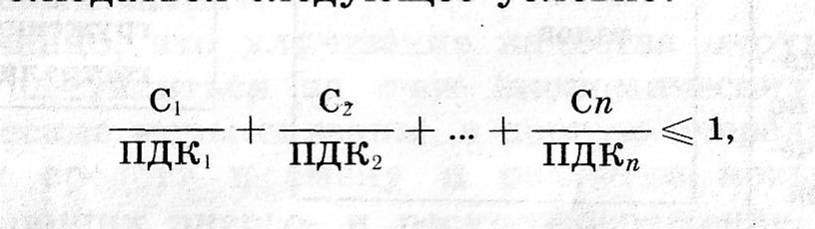 где C1, С2,....Сn—фактические концентрации вредных веществ в окружающей среде; ПДК1 ПДК2,.....ПДКn—предельно допустимые концентрации этих вредных веществ в окружающей среде. Если при расчете сумма будет больше единицы, то выбросы становятся опасными для здоровья человека.Задача 1     Вы   инженер-эколог,   оцените  санитарное  состояние  воздуха,
 учитывая эффект суммации.В воздухе одновременно присутствуют пары фенола и ацетона в концентрациях: С ацет.= 0,345 мг/м3; Сфен.= 0,009 мг/м . Соответствующие  ПДК  0,35  и  0,01   мг/м3.Задача 2    В водоеме обнаружено содержание нитратов по азоту 5 мг/л (ПДК=10 мг/л), тринитротолуола 0,3 мг/л (ПДК= = 0,5 мг/л) и толуола 0,1 мг/л (ПДК=0,5 мг/л). Дайте оценку санитарного состояния водоема. Спрогнозируйте последствия использования воды из этого водоема для питьевых нужд.Практическая работа № 4. Источники загрязнений атмосферы, гидросферы и их влияние на здоровье человека.Цель: изучить основные источники загрязнения атмосферы и гидросферы, их влияние на здоровье человекаВремя выполнения: 1 часЗнать:- основные источники загрязнения атмосферы и гидросферы;- влияние загрязнения на здоровье человека;- последствия загрязнения атмосферы и гидросферы. Уметь:- осуществлять поиск, анализ и оценку информации в различных источниках;- организовывать собственную деятельность, определять методы и способы выполнения поставленных задач.Литература:Константинов В.М.  Экологические основы природопользования. – М.; Академия, НМЦ СПО, 2009. Вильчинская О.В. , Воробьев А.Е. , Дьяченко В.В. , Корчагина А.В. Основы природопользования: экологические, экономические и правовые аспекты. 2-е изд. М.: Феникс, 2007.Козачек А.В. Экологические основы природопользования.- М.: Феникс,2008.Лихоед В.М., Лихоед В.Н. Экология: учебное пособие.- Ростов н/Д: Феникс, 2009.Денисов В.В., Кулакова Е.С., Денисова И.А. Экологические основы природопользования.- Ростов н/д., Феникс, 2014.Скуратов Н.С., Гурина И.В. Природопользование: 100 экзаменационных ответов.- Ростов н/Д: изд. центр «»МарТ», Феникс, 2010.Задание:Изучите предложенный список литературыСоставьте и заполните таблицу «Источники загрязнений атмосферы и гидросферы. Влияние загрязнений на здоровье человека»Ответьте на вопросы:- Какие отрасли региона являются основными загрязнителями атмосферы и гидросферы?- Каково происхождение кислотный дождей? В чем заключается их опасность?- Охарактеризуйте экологический ущерб от загрязнения воздуха и воды.Тема 1.7. Физическое загрязнение.Решение проблемных ситуацийИзвестный американский эколог Ю. Одум считает, что для обеспечения не только материального благосостояния, но и для здоровья, для «психологического комфорта» каждому человеку в среднем необходима территория в 2 га: 0,6 га для производства продовольствия; 0,2 га для расселения и производственных нужд; 1,2 га должны оставаться нетронутыми, что необходимо как для отдыха и путешествий, так и для экологически устойчивой биосферы. Подсчитайте, обладает ли каждый житель Земли, области, района территорией в 2 га, составляющей «комфортную емкость».Используя рис. 14, предскажите, какие будут последствия химического загрязнения данного водоема для многообразия видов, которые там обитают, и как это скажется   на   здоровье   человека.          Оцените с экологической точки зрения проект постройки аэродрома для   сверхзвуковых самолетов вблизи населенного пункта. Свои доводы аргументируйте.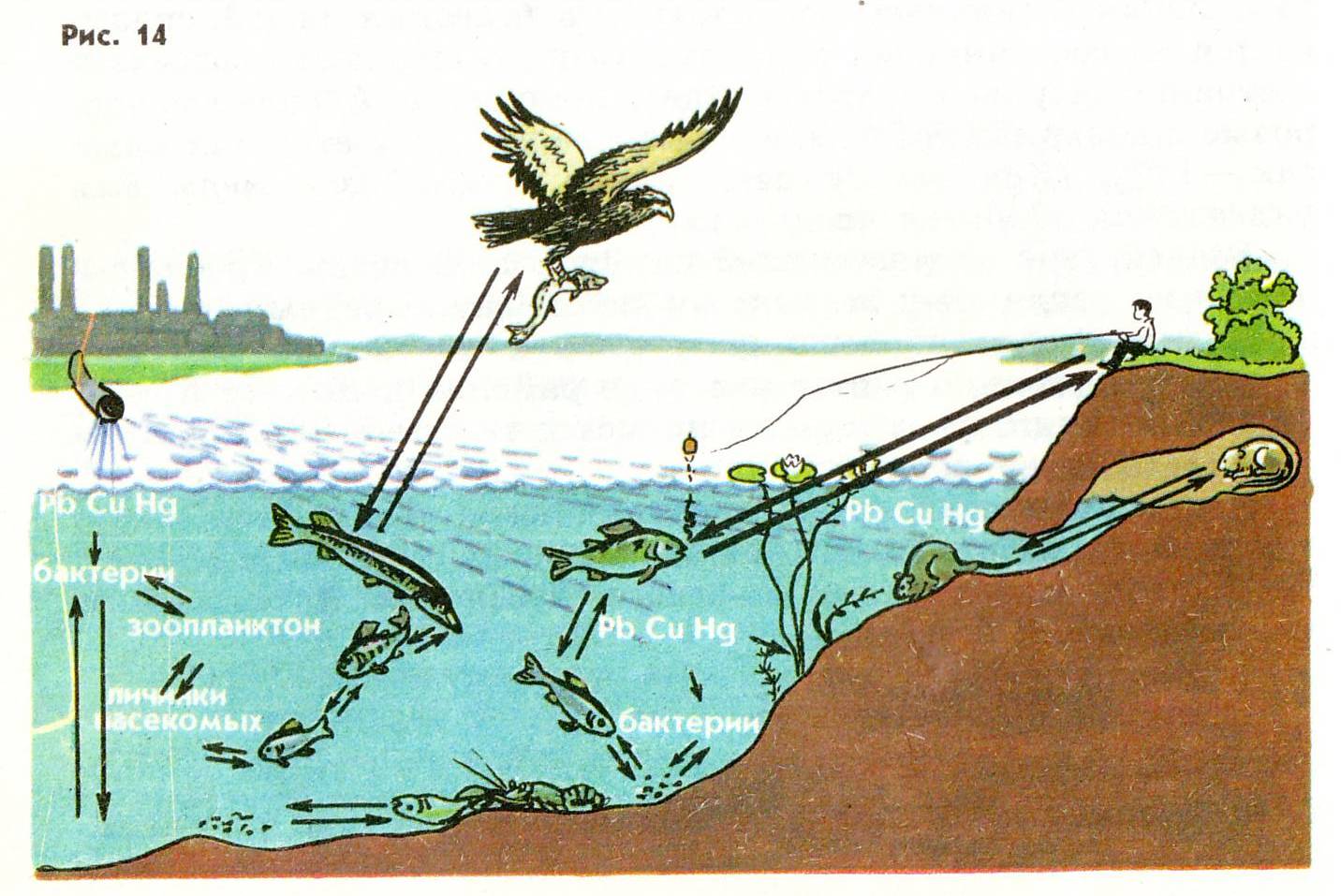 На рис. 15 схематично показан один из участков территории, которую можно встретить в крупном промышленном городе. Какие факторы окружающей среды неблагоприятно воздействуют на здоровье человека? Предложите проект, который позволит решить эту проблему.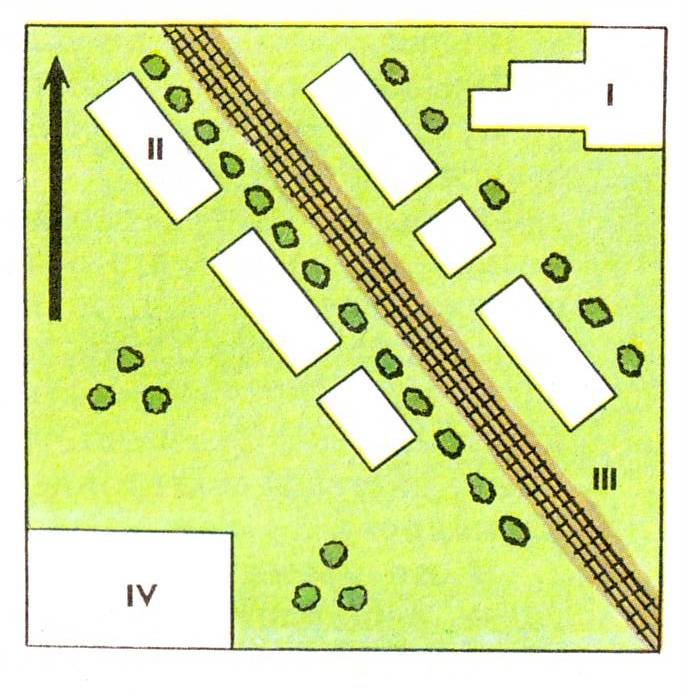 Рис. 15    I — клепальный цех завода; II — жилые дома; III —линия трамвая; IV – аэродромРаздел 2. Охрана окружающей средыТема 2.1. Рациональное использование и охрана атмосферы.Задание.  В городе проживают  500 тыс. человек. Какую площадь
должны иметь леса вокруг этого города, чтобы их хватило для обеспечения населения кислородом и для поглощения выделяемого при дыхании углекислого газа?Примечание:а)	в солнечный день  леса поглощает  углекислого газа и выделяет  кислорода;б)	в сутки 1 человек при обычных условиях поглощает в среднем  кислорода и выделяет  углекислого газа.Задание. Растительность Западной Европы, северо-востока США и некоторых других районов земного шара вырабатывает значительно (во много раз) меньше кислорода, чем его потребляет промышленность и гетеротрофные организмы, обитающие на этих территориях.Объясните, почему на этих территориях сохраняется жизнь.  Что произойдет, если подобное соотношение потребления и воспроизводства кислорода  будет на большой части земли? Тест 1:1. Важная роль атмосферы заключается в том, что она защищает живые организмы от:а) резких колебаний температуры;
б) канцерогенных веществ;
в) радиоактивного загрязнения;
г) возбудителей заболеваний.2.  Озоновый слой – необходимое условие существование биосферы, потому что слой озона:  а) образуется в результате космических излучений; б)  препятствует проникновению ультрафиолетовых лучей; в)  препятствует загрязнению атмосферы; г)  препятствует загрязнению биосферы;3. Особо токсичный компонент кислотных дождей:  а)  H2S;  б) HCl;  в) CO2; г)  SO2;  е). CO; 4. Разрушение озонового слоя ведет к увеличению заболеваний:а) желудочно-кишечного тракта;
б) сердечно-сосудистой системы;
в) кожи; 
г) органов дыхания.5. Загрязнение, затрагивающее наследственные свойства организма и вызывающее изменения, которые могут проявиться в последующих поколениях называетсяа) шумовым;б) биологическим;в) радиоактивным;г) физическим.6. Основным средством с промышленным загрязнением атмосферы являются:а)  озеленение городов;б) очистные фильтры;в) планировка местности;г) безотходные технологии производства. Тест 2:1. Парниковый эффект возникает в результате накопления в атмосфере:1) угарного газа;
2) углекислого газа;
3) диоксида азота;
4) оксидов серы.2. От жесткого ультрафиолетового излучения живые организмы защищают:1) водяные пары;
2) облака;
3) озоновый слой;
4) азот.3.  Причиной выпадения кислотных дождей считают воздействие на атмосфе-ру:  1)  электромагнитных излучений  2) высокотоксичных соединений  3) выбросов сернистого газа  4) частиц сажи  5) цементной пыли 4.  Ядовитая смесь дыма, тумана и пыли называется:  1)  кислотный дождь  2) фреон  3) угарный газ  4) смог  5) фотооксидант5.  Разрушение озонового слоя в атмосфере происходит из-за:1) массового уничтожения лесов;2) широкого использования фреонов;3) распыления ядохимикатов на полях.6. Для уменьшения токсических веществ в выхлопных газах автомобилей необходимо:1)замена бензина смесью различных спиртов;2)озеленение городов и посёлков;3)строительство переходов;4)создание дорожных развязок.Тема 2.2. Рациональное использование и охрана водных ресурсов.Решение проблемных заданийЗадание 1.   Сплав  срубленных деревьев  по рекам экономически очень выгоден (не надо строить дороги, использовать дорогостоящую технику и т.д.). Почему экологи выступают против такой транспортировки, особенно  если деревья не связывают в плоты, а сплавляют поодиночке? Почему в таких реках исчезает рыба и другие водные организмы?Задание 2.   Зимой  для таяния ледяной корки на дорогах часто используют соль. Это способствует значительному сокращению дорожно-транспортных происшествий. Какие изменения происходят в водоемах и в почве рядом с дорогой? Как и почему может измениться  состояние деревьев и травы рядом с дорогой?Задание 3. Объясните,  почему на реках, вдоль которых вырублен лес, уровень воды  непостоянен: если выпадает мало осадков – уровень значительно понижается,  если прошел дождь – возможен выход воды из берегов и затопление  населенных пунктов, полей и т.д.  Почему наводнения на лесных реках случаются редко?Задание 3. Оцените экономические последствия от разлива нефти в результате аварии танкера, если из пробоины вытекло 10 тыс. тонн нефти:а)рассчитайте площадь морской поверхности, покрытой нефтью;б)определите количество морской воды, лишенной кислорода, если 1 тыс. т  нефти покрывает площадь в 20 км2; если  нефти закрывает доступ кислорода в  морской воды.Предложите пути выхода из этой ситуации.Задание 4. Ртутный термометр разбился, и его бросили в пруд. В нем содержится примерно 20г ртути. В воде растворилось 5% ртути в виде образовавшихся солей. Найдите концентрацию ртути (К), если размеры пруда (длина, ширина и глубина): 20x20x1м, и 30x5x1,5м.Сравните полученную концентрацию ртути с ПДК. ПДК ртути - 0,01г/м3.Задание 5.  Бесконтрольное применение минеральных удобрений (азотных и фосфорных) приводит к перенасыщению вод органическими соединениями. Это вызывает рост сине- зеленых водорослей.   Опишите кратко дальнейшее развитие экологической ситуации и предложите пути ее решения. Практическая работа № 5. Круговорот воды в природе.Цель: закрепить знания о водных ресурсах суши и океана, роли воды в жизни человека; Время выполнения: 1часЗнать:- основные источники загрязнения воды;- круговорот воды в природе;- основные способы очистки воды.Уметь:- осуществлять поиск, анализ и оценку информации в различных источниках;- организовывать собственную деятельность, определять методы и способы выполнения поставленных задач.Литература:Константинов В.М.  Экологические основы природопользования. – М.; Академия, НМЦ СПО, 2009. Вильчинская О.В. , Воробьев А.Е. , Дьяченко В.В. , Корчагина А.В. Основы природопользования: экологические, экономические и правовые аспекты. 2-е изд. М.: Феникс, 2007.Козачек А.В. Экологические основы природопользования.- М.: Феникс,2008.Лихоед В.М., Лихоед В.Н. Экология: учебное пособие.- Ростов н/Д: Феникс, 2009.Денисов В.В., Кулакова Е.С., Денисова И.А. Экологические основы природопользования.- Ростов н/д., Феникс, 2014.Скуратов Н.С., Гурина И.В. Природопользование: 100 экзаменационных ответов.- Ростов н/Д: изд. центр «»МарТ», Феникс, 2010.Задание:Изучите предложенную литературуСоставьте схему «Круговорот воды в природе»Укажите, на каких этапах происходит загрязнение водыОтветьте на вопросы:- За счет каких энергетических ресурсов происходит круговорот воды?- Почему подземные воды являются стратегическим резервом для питьевого водоснабжения?- Как осуществляется подготовка природных вод для питьевых целей? Почему происходит замена хлора на другие дезинфектанты?Тема 2.3. Рациональное использование и охрана недр.Устный опрос по вопросамЧто входит в минерально-сырьевые ресурсы? Чем они отличаются от полезных ископаемых?чем определяется развитие минерально-сырьевой базы России?Какие виды сырья являются наиболее доходными статьями экспорта? Что является предметом импорта?Перечислите особенности, присущие природопользованию в горнодобывающей промышленности. Каковы последствия открытой переработки месторождений полезных ископаемых?Какие меры предусматривает закон РФ «О недрах» для предотвращения экологического и экономического вреда при разработке недр?Практическая работа № 6. Классификация природных ресурсов. Их характеристика.Цель: закрепить понятие «природные ресурсы», привести виды классификации природных ресурсов, дать характеристику природным ресурсам.Время выполнения: 1 часЗнать:- отличие природных ресурсов от природных условий;- классификацию природных ресурсов;- основы рационального природопользования;- учет природных ресурсов.Уметь:- осуществлять поиск, анализ и оценку информации в различных источниках;- организовывать собственную деятельность, определять методы и способы выполнения поставленных задач.Литература:Константинов В.М.  Экологические основы природопользования. – М.; Академия, НМЦ СПО, 2009. Вильчинская О.В. , Воробьев А.Е. , Дьяченко В.В. , Корчагина А.В. Основы природопользования: экологические, экономические и правовые аспекты. 2-е изд. М.: Феникс, 2007.Козачек А.В. Экологические основы природопользования.- М.: Феникс,2008.Лихоед В.М., Лихоед В.Н. Экология: учебное пособие.- Ростов н/Д: Феникс, 2009.Денисов В.В., Кулакова Е.С., Денисова И.А. Экологические основы природопользования.- Ростов н/д., Феникс, 2014.Скуратов Н.С., Гурина И.В. Природопользование: 100 экзаменационных ответов.- Ростов н/Д: изд. центр «»МарТ», Феникс, 2010.Задание:Изучите предложенные источники информацииСоставьте схему классификации природных ресурсовДайте характеристику природных ресурсовОхарактеризуйте природные ресурсы вашего города, их состояние.Ответьте на вопросы:- Перечислите принципы рационального природопользования.- С какой целью ведутся кадастры природных ресурсов? Какая информация в них содержится?          - Что такое внешние и внутренние экологические угрозы? Тема 2.4. Рациональное использование и охрана земельных ресурсов.Решение проблемных заданийЗадание 1. Рассчитайте необходимое количество навозно-лигнинового компоста
для снижения радиоактивности растений, исходя из нормы внесения компоста под пропашные культуры 70 т/га. Расчеты выполните для  15 соток.Какие меры, по-вашему, необходимо еще предпринять?Задание 2. Рассчитайте время (t), которое требуется для снятия слоя плодородной почвы (V) и перемещения ее в отвал при вскрытии месторождения железной руды. Площадь карьера (S) - . Толщина слоя плодородной почвы (h) - 20см. Почва вывозится самосвалом с объемом кузова (V) - . На 1 рейс (ti) самосвал тратит: 15 мин.На какие цели можно использовать данную почву.Задание 3. Определите, во сколько раз меньше червей живет на 5 сотках на глинистых и кислых почвах по сравнению с супесчаными и суглинистыми почвами, если в суглинистых и супесчаных почвах численность червей обычно составляет 450 особей на , в глинистых почвах - 225 особей, а в кислых почвах - 25 особей на Какую роль играют черви  и что нужно сделать, чтобы их количество увеличить в почве?Задание 4. Среди мелких почвенных животных  различают жизненные формы поверхностных и глубинных обитателей. Как изменится состав  жизненных форм таких животных в местах массового отдыха, где ходит очень много людей?Чем отличается  воздействие человека на природу от  воздействия на неё животных? Практическая работа № 7. Роль почвенных микроорганизмов в круговороте веществ.Цель: закрепить знания о почвенных ресурсах, их использовании и сбережении; изучить роль почвенных микроорганизмов в круговороте веществ, влияние загрязнения почвы на почвенные микроорганизмы. Время выполнения: 1 часЗнать:- круговорот веществ в природе;- роль почвенных микроорганизмов в круговороте веществ в природе;- влияние загрязнения почвы на почвенные микроорганизмы. Уметь:- осуществлять поиск, анализ и оценку информации в различных источниках;- организовывать собственную деятельность, определять методы и способы выполнения поставленных задач.Литература:Константинов В.М.  Экологические основы природопользования. – М.; Академия, НМЦ СПО, 2009. Вильчинская О.В. , Воробьев А.Е. , Дьяченко В.В. , Корчагина А.В. Основы природопользования: экологические, экономические и правовые аспекты. 2-е изд. М.: Феникс, 2007.Козачек А.В. Экологические основы природопользования.- М.: Феникс,2008.Лихоед В.М., Лихоед В.Н. Экология: учебное пособие.- Ростов н/Д: Феникс, 2009.Денисов В.В., Кулакова Е.С., Денисова И.А. Экологические основы природопользования.- Ростов н/д., Феникс, 2014.Скуратов Н.С., Гурина И.В. Природопользование: 100 экзаменационных ответов.- Ростов н/Д: изд. центр «»МарТ», Феникс, 2010.Задание:Изучите предложенные источники информации.Составьте схему круговорота веществ в природе.Укажите роль микроорганизмов в круговороте веществ.Ответьте на вопросы:- Почва является сложной экосистемой, в которой осуществляется круговорот веществ. Кто является продуцентами и редуцентами?- В чем состоит опасность внесения чрезмерных доз минеральных удобрений?- Почему нельзя употреблять в пищу овощи, выращенные на прилегающих к автотрассам территориях? Раздел 3. Мероприятия по защите планетыТема 3.1. Охрана ландшафтов.Устный опрос по вопросамДайте определение ландшафта? Как классифицируются ландшафты по климатическим особенностям?Перечислите социально-экономические функции ландшафтов. Каким принципом следует руководствоваться при использовании природных ландшафтов в хозяйственной деятельности?Что такое культурный ландшафт? Какие к нему предъявляются требования?Что относят к рекреационным ресурсам? Перечислите функциональные типы крупных рекреационных экосистем.Какие объекты относятся к особо охраняемым природным территориям? С какой целью организуются биосферные заповедники?Практическая работа № 8. Антропогенные ландшафты и их характеристика.Цель: закрепить понятие «Ландшафт»,  изучить виды антропогенных ландшафтов, дать их характеристику и влияние на природную среду. Время выполнения: 1 часЗнать:- понятие «антропогенный ландшафт»;- характеристику антропогенных ландшафтов;- комплексную охрану ландшафтовУметь:- осуществлять поиск, анализ и оценку информации в различных источниках;- организовывать собственную деятельность, определять методы и способы выполнения поставленных задач.Литература:Константинов В.М.  Экологические основы природопользования. – М.; Академия, НМЦ СПО, 2009. Вильчинская О.В. , Воробьев А.Е. , Дьяченко В.В. , Корчагина А.В. Основы природопользования: экологические, экономические и правовые аспекты. 2-е изд. М.: Феникс, 2007.Козачек А.В. Экологические основы природопользования.- М.: Феникс,2008.Лихоед В.М., Лихоед В.Н. Экология: учебное пособие.- Ростов н/Д: Феникс, 2009.Денисов В.В., Кулакова Е.С., Денисова И.А. Экологические основы природопользования.- Ростов н/д., Феникс, 2014.Скуратов Н.С., Гурина И.В. Природопользование: 100 экзаменационных ответов.- Ростов н/Д: изд. центр «»МарТ», Феникс, 2010.Задание:Приведите примеры антропогенных ландшафтов вашего городаДайте их характеристикуУкажите влияние антропогенных ландшафтов на окружающую природуОтветьте на вопросы:- Какими принципами следует руководствоваться при использовании природных ландшафтов в хозяйственной деятельности?- Какое влияние оказывают антропогенные ландшафты вашего города на природную среду?Тема 3.2. Государственные и общественные мероприятия по охране окружающей среды.Устный опрос по вопросамДайте определение экологической экспертизе. Какова ее цель?Что является объектами экологической экспертизы?Цель паспортизации промышленных предприятий?На основании каких нормативных актов осуществляется контроль и регулирование рационального использования природных ресурсов и окружающей среды?Организация рационального природопользования в России.Тема 3.3. Правовые основы и социальные вопросы защиты среды обитания.Решение проблемных заданийЗадание 1:При проверке деятельности акционерного общества "Тракторный завод" органами охраны окружающей среды было установлено, что данное общество систематически осуществляет сброс сточных вод в водоем. Проверка показала, что содержание загрязняющих веществ в сточных водах превышает установленные нормативы ПДС (предельно допустимых выбросов и сбросов). По данному факту на директора акционерного общества был наложен штраф и предъявлен иск в суд о возмещении ущерба в связи с загрязнением водоема. Директор акционерного общества от уплаты штрафа отказался, мотивируя это тем, что он регулярно и в соответствии с установленными тарифами вносил платежи за загрязнение. Вопросы:1. Является ли отказ директора акционерного общества от уплаты штрафа обоснованным?2. Является ли обоснованным иск органов охраны окружающей среды о возмещении ущерба, и какие меры ответственности могут применяться в данном случае. Задание 2:Минатомэнергии РФ обратилось в Минприроды РФ с ходатайством о выдаче разрешения на ввоз и захоронение на территории РФ радиоактивных отходов атомных электростанций. Минприроды РФ отказало в выдаче такого разрешения, сославшись на п.3 ст.50 Закона РФ об охране окружающей природной среды. В ответ на это Минатомэнергии РФ напомнило, что ввоз и захоронение отходов из другого государства производится в соответствии с заключенными международными соглашениями в порядке выполнения российской стороной взятых на себя международных обязательств.Разъясните порядок и условия применения п.3 от.50 Закона об охране окружающей природной среды и указания ГТК РФ от 08.07.1992 г. "О запрещении ввоза на территорию РФ радиоактивных отходов и материалов".Задание 3:Житель дома  № 20 Иванов В. вынес  мусор из квартиры в урну возле дома.. Специалист ЖКХ, который видел это,  требует от данного гражданина вынести  мешок  с мусором в контейнер, который стоит на специальной площадке с домом.Сделайте выводы о законности поведения Иванова и специалиста ЖКХ.Приведите примеры решения данной ситуации.Задание 4:Сидоров А.  составил заявление о том,  что котельная дымит и загрязняет атмосферу – он обратился в СЭС (запросил информацию о концентрациях загрязнения), в администрацию к мэру города.Прошел месяц из СЭС ответа не поступило.Составить схему экологического правонарушения.Задание 5:Гражданин N был уличён в продаже своего земельного участка иностранному гражданину, однако предъявленные ему обвинения не признал, мотивируя свои действия Конституцией РФ, по которой владение, пользование и распоряжение землёй осуществляется собственниками свободно (ст. 36). Объясните ситуацию с точки зрения существующего законодательства.Задание 6:Арбитражный суд Рязанской области своим решением взыскал в пользу истца – областного комитета по охране окружающей среды – с Кадомского заготовительного потребительского общества сумму ущерба, причиненного сбросом загрязненных сточных вод в р. Мокшу. В судебном заседании было установлено, что в результате сброса сточных вод возникло превышение в несколько раз предельно допустимых концентраций вредных веществ в реке, что причинило вред рыбным запасам и создало угрозу причинения вреда здоровью граждан.
      Ответчик против иска возражал. Он считал, что сумма ущерба уже выплачена предприятием путем внесения платежей в экологические фонды за нормативное и сверхнормативное загрязнение окружающей среды.
      Являются ли действия комбината противоправными?Задание 7:Наметьте виды ответственности за  экологические правонарушения, приведенные ниже. Задание 8:Между Ганиным и Ковалевым, имеющими сопредельные  земельные  участки,  возник спор о правильности определения границы земельного участка.Ганин при установке нового забора передвинул границу участка на  2  метра  в сторону соседнего участка, мотивируя это тем, что его участок по  документамсоставляет 12 соток, а фактически только 10, между тем  как  участок  соседа равняется 14 соткам, а должен составлять 12.Ковалев возражал против этого и в качестве аргумента указывал на то, что  на спорной полосе земли им сделаны насаждения фруктовых деревьев  и  пользуетсяон ею уже в течение нескольких лет.Решите данное дело. Определите, какие органы должны  рассматривать  подобные земельные споры в случаях их возникновения.Тема 3.4. Международное сотрудничество в области рационального природопользования и охраны окружающей среды.Устный опрос по вопросамРаскройте суть основополагающих принципов международного природоохранного сотрудничестваПеречислите основные международные организации в области охраны окружающей среды и природопользования.Какие важные документы приняты на Международной конференции по окружающей среде и развитию в г. Рио-де-Жанейро (1992 г.)?В чем суть Концепции устойчивого развития?Лист согласованияДополнения и изменения к комплекту КОС на учебный годДополнения и изменения к комплекту КОСна __________ учебный год по дисциплине _________________________________________________________________ В комплект КОС внесены следующие изменения:____________________________________________________________________________________________________________________________________________________________________________________________________________________________________________________________________________________________________________________________________________________________________________________________Дополнения и изменения в комплекте КОС обсуждены на заседании ПЦК _______________________________________________________«_____» ____________ 20_____г. (протокол № _______ ). Председатель  ПЦК ________________ /___________________/ОДОБРЕНО цикловой комиссией ОГЭС и ЕНПредседатель комиссии______________ Е.Н. Крыловаот «30»  мая  2015 г.УТВЕРЖДАЮЗаместитель директора по учебной  работе ________________ Н.Б. Чмель«30»  мая   2015 г.Результаты обучения:  умения, знания и общие компетенцииПоказатели оценки результатаФорма контроля и оцениванияУметь:У 1.Использовать представления о взаимосвязи организмов и среды обитания в профессиональной деятельностиВыполнение требований охраны окружающей среды при организации работ в  области геодезии и картографииРешение проблемных заданийВыполнение практических работЗнать:З 1.Состояние природных ресурсов России и мониторинг окружающей средыОценка состояния природных ресурсов России, региона, города.Устный опросТестирование Практическая работаПроблемные задания3 2.Экологические принципы рационального природопользованияОписание принципов рационального природопользования.Устный опросТестирование Практическая работаПроблемные заданияЭлемент учебной дисциплиныФормы и методы контроля Формы и методы контроля Формы и методы контроля Формы и методы контроля Формы и методы контроля Формы и методы контроля Элемент учебной дисциплиныТекущий контрольТекущий контрольРубежный контрольРубежный контрольПромежуточная аттестацияПромежуточная аттестацияЭлемент учебной дисциплиныФорма контроляПроверяемые  ОК, У, ЗФорма контроляПроверяемые  ОК, У, ЗФорма контроляПроверяемые  ОК, У, ЗРаздел 1Тема 1.1Устный опросУ1, З1,З2, Тема 1.2Устный опросПрактическая работаУ1,З1,З2, ОК3,ОК4,ОК5Тема 1.3Тестирование У1, З1,З2, Тема 1.4Устный опросПрактическая работаУ1,З1,З2, ОК3,ОК4,ОК5Тема 1.5Устный опросПрактическая работаУ1,З1,З2, ОК3,ОК4,ОК5Тема 1.6Решение проблемных заданийПрактическая работаУ1,З1,З2, ОК3,ОК4,ОК5Тема 1.7Решение проблемных заданийУ1,З1,З2, ОК3,ОК4,ОК5Раздел 2Тема 2.1Решение проблемных заданийТестирование У1,З1,З2, ОК3,ОК4,ОК5Тема 2.2Решение проблемных заданийПрактическая работаУ1,З1,З2, ОК3,ОК4,ОК5Тема 2.3Устный опросПрактическая работаУ1,З1,З2, ОК3,ОК4,ОК5Тема 2.4Решение проблемных заданийПрактическая работаУ1,З1,З2, ОК3,ОК4,ОК5Раздел 3Тема 3.1Устный опросПрактическая работаУ1,З1,З2, ОК3,ОК4,ОК5Тема 3.2Устный опросУ1, З1,З2, Тема 3.3Решение проблемных заданийУ1,З1,З2, ОК3,ОК4,ОК5Тема 3.4Устный опросУ1, З1,З2, Практическая работаУ1,З1,З2, ОК3,ОК4,ОК51А7А13А19А25Б2В8Б14Б20А26Б3Б9А15Б21А27В4Б10В16Б22А28Б5Б11В17А23А29А6А12Б18А24Б30В1Б7А13Б19В25В2В8А14А20А26В3Б9Б15В21Б27Б4Б10А16Б22Б28Б5Б11Б17В23Б29А6В12Б18Б24Б30А1Б7А13А19Б25Б2Б8В14А20Б26В3А9А15А21Б27В4А10А16А22Б28Б5А11А17А23Б29Б6Б12В18В24В30В1Б7А13А19Б25В2Б8Б14В20Б26А3Б9В15Б21Б27А4А10А16Б22А28Б5А11Б17В23А29А6А12А18Б24А30В1В7Б13А19В25А2А8В14Б20А26А3Б9Б15В21В27В4Б10А16Б22А28А5Б11А17Б23А29В6Б12Б18А24Б30В№Вид (тип) загрязняющих веществИсточник загрязняющих веществХарактер воздействия наХарактер воздействия на№Вид (тип) загрязняющих веществИсточник загрязняющих веществлюдейприродные объекты12№Вид антропогенного воздействияХарактеристика антропогенного воздействияПоследствия антропогенного воздействияМеры по снижению отрицательного антропогенного воздействияНарушенияОтветственностьСброс мусора в рекуВырубка лесаОставили после отдыха мусорПерекопали дорожкуЖивотных убиваютРазлили нефтепродукты